PRZEDMIOTOWE ZASADY OCENIANIA Z JĘZYKA NIEMIECKIEGO rok szkolny 2022/2023 KLASA VIIII. SPOSOBY SPRAWDZANIA WIADOMOŚCISprawdziany mogą wymagać zapisania odpowiedzi na wydrukowanym arkuszu, a ich celem jest weryfikacja wiadomości i umiejętności ucznia. Ocena bieżąca postępów ucznia uwzględnia wszystkie cztery sprawności językowe, tj.: rozumienie ze słuchu, pisanie, czytanie, mówienie, oraz tzw. podsystemy języka, czyli gramatykę i słownictwo.Sprawdzian planuje się na zakończenie działu.Uczeń jest informowany o planowanym sprawdzianie z tygodniowym wyprzedzeniem. Przed sprawdzianem nauczyciel podaje jego zakres programowy. Uczeń przygotowuje się do sprawdzianu, wykonując w zeszycie ćwiczeń zadania powtórzeniowe (Mein Test), ćwiczenia utrwalające słownictwo aktywne z danego rozdziału (Merk dir die Wörter!).Kartkówki są przeprowadzane w formie pisemnej a ich celem jest sprawdzenie wiadomości i umiejętności ucznia z zakresu programowego ostatnich jednostek lekcyjnych (maksymalnie trzech).Nauczyciel nie ma obowiązku uprzedzania uczniów o terminie i zakresie programowym kartkówki.Praca na lekcji - ćwiczenia praktyczne obejmują zadania praktyczne, które uczeń wykonuje podczas lekcji. Odpowiedź ustna obejmuje zakres programowy aktualnie realizowanego działu. Zadanie domowe jest pisemną lub ustną formą- ćwiczenia umiejętności i utrwalania wiadomości zdobytych przez ucznia podczas lekcji.Zadanie domowe uczeń wykonuje w zeszycie przedmiotowym, zeszycie ćwiczeń lub w innej formie zleconej przez nauczyciela (np. forma ustna – dialog)Aktywność ucznia na lekcji obejmuje zaangażowanie ucznia podczas lekcji.Zeszyt przedmiotowy i zeszyt ćwiczeń – uczeń ma obowiązek systematycznie i starannie prowadzić zeszyt i zeszyt ćwiczeń.Prace dodatkowe obejmują dodatkowe zadania dla zainteresowanych uczniów, prace projektowe wykonane indywidualnie lub zespołowo, wykonanie pomocy naukowych, prezentacji. Szczególne osiągnięcia uczniów, w tym udział w konkursach przedmiotowych (szkolnych i międzyszkolnych).II. KRYTERIA OCEN Z POSZCZEGÓLNYCH AKTYWNOŚCI. 1. Sprawdziany i kartkówki: następującą skalę procentową:1)0-30% niedostateczny,2)31%-50% dopuszczający,3)51%-70% dostateczny,4)71%-85% dobry,5)86%-99% bardzo dobry,6)100% celujący.2. Praca na lekcji -ćwiczenia praktyczne - oceniając je, nauczyciel bierze pod uwagę:wartość merytoryczną,stopień zaangażowania w wykonanie ćwiczenia,dokładność wykonania polecenia,staranność i estetykę.3. Odpowiedź ustna - oceniając ją, nauczyciel bierze pod uwagę: • zgodność wypowiedzi z postawionym pytaniem, właściwe posługiwanie się językiem obcymzawartość merytoryczną wypowiedzi,poprawność formułowania wypowiedzi.4. Zadanie domowe - przy wystawianiu oceny za pracę domową nauczyciel bierze pod uwagę: samodzielność,poprawność,estetykę wykonania.5. Zeszyt przedmiotowy i zeszyt ćwiczeń – oceniane są 1 lub 2 razy w półroczu. Oceniana jest: zawartość zeszytu lub zeszytu ćwiczeń, systematyczność estetyka jego prowadzenia. 6. Prace dodatkowe - oceniając prace dodatkowe nauczyciel bierze pod uwagę m.in.:wartość merytoryczną pracy,stopień zaangażowania w wykonanie pracy,estetykę wykonania,wkład pracy ucznia,sposób prezentacji,oryginalność i pomysłowość pracy7. Szczególne osiągnięcia uczniów, w tym udział w konkursach przedmiotowych (szkolnych i międzyszkolnych) oceniane są oceną bardzo dobrą lub celującą.8. Aktywność ucznia na lekcji Aktywność nagradzana jest plusami (+) i odnotowywana w dzienniku elektronicznym. Za zgromadzenie 3 plusów uczeń otrzymuję ocenę bardzo dobrą.9. W ciągu półrocza uczeń ma prawo 2 razy zgłosić nieprzygotowanie do lekcji.Przez nieprzygotowanie rozumiemy: brak zeszytu, brak zeszytu ćwiczeń, niegotowość do odpowiedzi, brak zadania. Uczeń ma obowiązek poinformować nauczyciela o tym fakcie na początku lekcji. Nieprzygotowanie odnotowywane jest w e-dzienniku w ocenach danych zajęć. Po wykorzystaniu limitu każde następne nieprzygotowanie do zajęć skutkuje wpisaniem punktów ujemnych.10. Każdej ocenie przyporządkowana jest odpowiednia waga:waga 3: sprawdzian, konkursy przedmiotowe o co najmniej szczeblu miejskim,waga 2: kartkówki, odpowiedź ustna, zadanie dodatkowe (o podwyższonym stopniu trudności)waga 1: zadanie domowe, praca na lekcji, praca w grupach, aktywność, konkursy szkolne, inne (zeszyt przedmiotowy, zeszyt ćwiczeń itp.)11. Średnia ważona wymagana na poszczególne oceny na półrocze i koniec roku szkolnego: celujący 5,31 – 6,00, bardzo dobry 4,61 – 5,30, dobry 3,61 – 4,60, dostateczny 2,61 – 3,60, dopuszczający1,51 – 2,60, niedostateczny do 1,50.12. W ciągu półrocza z danego przedmiotu uczeń powinien uzyskać minimum 3 oceny. Na ich podstawie można wystawić ocenę śródroczną, a następnie roczną III. ZASADY UZUPEŁNIANIA BRAKÓW I POPRAWIANIA OCEN.1. Sprawdziany są obowiązkowe. Uczniowie mają prawo do jednokrotnej poprawy oceny z dużej pracy pisemnej w terminie uzgodnionym z nauczycielem – zarówno pierwotna ocena ucznia, jak i ocena poprawiona liczą się do średniej ucznia.2. Po nieobecności trwającej nie krócej niż jeden tydzień nie ocenia się ucznia w pierwszych trzech dniach po powrocie do szkoły.3. Uczeń ma obowiązek uzupełnić braki edukacyjne, zapisy w zeszytach i zeszycie ćwiczeń oraz zadania domowe spowodowane nieobecnością, krótszą niż pięć dni nauki, do dwóch dni od momentu powrotu do szkoły. Jeżeli nieobecność trwała powyżej pięciu dni nauki, czas uzupełnienia braków wynosi trzy dni. W razie ich nieuzupełnienia nauczyciel danego przedmiotu wpisuje uczniowi ocenę niedostateczną.4. Nauczyciel uzasadnia ustaloną ocenę w następujący sposób: w przypadku sprawdzianu pisze komentarz do oceny w e- dzienniku; w przypadku: kartkówek, odpowiedzi, zadań domowych i innych – podaje informacje ustnie.5. W przypadku nieobecności ucznia podczas sprawdzianu nauczyciel przy wpisywaniu ocen do dziennika elektronicznego zapisuje przy jego numerze N (nieobecny), a uczeń jest zobowiązany nadrobić tę zaległość.IV. WARUNKI UZYSKANIA WYŻSZEJ NIŻ PRZEWIDYWANA ROCZNEJ OCENY KLASYFIKACYJNEJ Z OBOWIĄZKOWYCH ZAJĘĆ EDUKACYJNYCH1) uczeń może starać się o podwyższenie rocznej oceny klasyfikacyjnej, jeżeli na zajęciach z danego przedmiotu nie ma godzin nieusprawiedliwionych, posiada oceny cząstkowe wartością równe ocenie, o którą się ubiega i dodatkowo zaistniał przynajmniej jeden z poniższych warunków:a) chorował nieprzerwanie powyżej pięciu tygodni,b) w danym roku szkolnym zdobył I, II, III miejsce w konkursach z danegoprzedmiotu na szczeblu co najmniej miasta lub wyróżnienia na szczeblach wyższych,c) zaistniały trudne sytuacje losowe;2) roczna ocena klasyfikacyjna może być podwyższona tylko o jeden stopień.Wymagania edukacyjne z języka niemieckiego klasa 8podstawowe (P) – ocena dostateczna lub dopuszczającaponadpodstawowe (PP) – ocena bardzo dobra lub dobraTreści nauczania / temat rozdziałuWymagania edukacyjneWymagania edukacyjneŚrodki dydaktyczne, materiał nauczaniaProcedury sprawdzania i oceniania uczniaProcedury sprawdzania i oceniania uczniaLiczba godz. LekcyjnychTreści nauczania / temat rozdziałupodstawowe (P)ponadpodstawowe (PP)Środki dydaktyczne, materiał nauczaniaZadania sprawdzająceKryteria sukcesu (wskaźniki)Liczba godz. LekcyjnychTreści nauczania / temat rozdziałuUczeń:Uczeń:Środki dydaktyczne, materiał nauczaniaZadania sprawdzająceKryteria sukcesu (wskaźniki)Liczba godz. LekcyjnychStarter!zna nazwy członków rodziny,wymienia dni tygodnia oraz pory dnia,nazywa przedmioty i przybory szkolne,nazywa miejsca w mieście,wymienia artykuły spożywcze,nazywa dyscypliny sportowe,wymienia miesiące i pory roku,nazywa zjawiska atmosferyczne,zna nazwy zwierząt domowych oraz zwierząt żyjących w zoo,zna liczebniki główne,zna zasady podawania czasu zegarowego,zna atrakcje turystyczne krajów niemieckiego obszaru językowego,zna zasady odmiany czasowników regularnych i nieregularnych w czasie teraźniejszym Präsensw liczbie pojedynczej i mnogiej,zna zasady odmiany czasowników rozdzielnie złożonych w czasie teraźniejszym Präsensw liczbie pojedynczej i mnogiej,zna zasady odmiany czasowników modalnych,zna zasady tworzenia zdań w trybie rozkazującym,zna zasady odmianyprzeczenia kein / keine,podaje stopień pokrewieństwa,stosuje w wypowiedziach nazwy dni tygodnia oraz pór dnia,stosuje w wypowiedziach nazwy przedmiotówi przyborów szkolnych,stosuje w wypowiedziach nazwy dyscyplin,stosuje w wypowiedziach nazwy miesięcy i pór roku,opisuje zjawiska atmosferyczne,stosuje w wypowiedziach nazwy kolorów,stosuje w wypowiedziach nazwy zwierząt domowych oraz zwierząt żyjącychw zoo,stosuje w zdaniach liczebniki główne,podaje czas zegarowy oficjalnie oraz potocznie,wymienia atrakcje turystyczne krajów niemieckiego obszaru językowego,zna odmianęczasowników regularnych i nieregularnych w czasie teraźniejszym Präsensw liczbie pojedynczej i mnogiej i stosuje odpowiednie formyczasowników w zdaniach,tworzy zdaniaz czasownikami rozdzielnie złożonymi w czasie teraźniejszym Präsensw liczbie pojedynczeji mnogiej,Podręcznik:Starter!Płyta CD-Audio/kod QRZadania w podręczniku:Słownictwo: 1, 2, 3, 4, 5, 6, 7, 8,9, 10, 11, 12Gramatyka: 1, 2, 3, 4, 5, 6, 7, 8, 9,10, 11, 12, 13, 14, 15Wiadomości realioznawcze: 1, 2, 3Zaliczenie wymagań edukacyjnych w formie odpowiedzi ustnej – według kryteriów oceniania wskazanych w PSO4Treści nauczania / temat rozdziałuWymagania edukacyjneWymagania edukacyjneŚrodki dydaktyczne, materiał nauczaniaProcedury sprawdzania i oceniania uczniaProcedury sprawdzania i oceniania uczniaLiczba godz. LekcyjnychTreści nauczania / temat rozdziałupodstawowe (P)ponadpodstawowe (PP)Środki dydaktyczne, materiał nauczaniaZadania sprawdzająceKryteria sukcesu (wskaźniki)Liczba godz. LekcyjnychTreści nauczania / temat rozdziałuUczeń:Uczeń:Środki dydaktyczne, materiał nauczaniaZadania sprawdzająceKryteria sukcesu (wskaźniki)Liczba godz. Lekcyjnychrodzajników nieokreślonych oraz określonychw mianowniku oraz bierniku,zna zaimki dzierżawcze,zna zasady stopniowania przymiotnikówi przysłówków,zna zasady tworzenia zdań złożonych ze spójnikami wymagającymi szyku prostego,zna zasady tworzenia zdań złożonych ze spójnikami wymagającymi szyku przestawnego,zna czasowniki zwrotnei stosuje ich odpowiednie formy w zdaniach,zna zasady odmiany zaimków zwrotnych.stosuje w zdaniach czasowniki modalne,tworzy zdania w trybie rozkazującym,stosuje w zdaniach przeczenia kein / keine, rodzajniki nieokreślone oraz określone w mianowniku oraz bierniku,stosuje w zdaniach zaimki dzierżawcze,stosuje w zdaniach przymiotniki i przysłówki w stopniu równym, wyższym i najwyższym,tworzy zdaniazłożone ze spójnikami wymagającymi szyku prostego,tworzy zdaniazłożone ze spójnikami wymagającymi szyku przestawnego,tworzy zdaniaz czasownikami zwrotnymi,odmienia zaimki zwrotne i stosuje ich odpowiednie formy w zdaniach.ROZDZIAŁ I„Gesundheit in Deutschland“nazywa części ciała i krótko je opisuje,zna słownictwo typowe dla opisywania swoich dolegliwości,informuje o dolegliwościach innych,zna wyrażenia niezbędne do udzielania porad,nazywa wybrane lekarstwa,zna nazwy instytucji medycznych oraz personelu medycznego,nazywa i opisuje części ciała,opisuje swoje dolegliwości,informuje o dolegliwościach innych,udziela porad,stosuje w wypowiedziach nazwy lekarstw,nazywa instytucje medyczne oraz personel medyczny,stosuje w wypowiedziach czasownik wehtun,stosuje w zdaniachrodzajniki określone oraz nieokreślone w celowniku,Podręcznik:rozdział I, lekcje L1−L6Dialogecke EXTRA!Textecke EXTRA!Zeszyt ćwiczeń:rozdział I, ćwiczenia do lekcji L1−L6Wortschatz und Grammatik FITSpiel und lern mit!Merk dir die Wörter!Mein TestZadania w podręczniku sprawdzające umiejętność mówienia:L1: 1, 4, 5, 6, 7L2: 1, 2, 4, 5, 7L3: 1, 2, 4, 6, 7, 8, 9L4: 2, 4, 6L5: 1, 2, 3, 4, 6, 7L6: 1, 2, 3, 6, 7Mówienie – według kryteriów oceniania wskazanych w PSOPisanie – według kryteriów oceniania wskazanych w PSORozumienie tekstu słuchanego i czytanego – według kryteriów oceniania wskazanych w PSO9Treści nauczania / temat rozdziałuWymagania edukacyjneWymagania edukacyjneŚrodki dydaktyczne, materiał nauczaniaProcedury sprawdzania i oceniania uczniaProcedury sprawdzania i oceniania uczniaLiczba godz. LekcyjnychTreści nauczania / temat rozdziałupodstawowe (P)ponadpodstawowe (PP)Środki dydaktyczne, materiał nauczaniaZadania sprawdzająceKryteria sukcesu (wskaźniki)Liczba godz. LekcyjnychTreści nauczania / temat rozdziałuUczeń:Uczeń:Środki dydaktyczne, materiał nauczaniaZadania sprawdzająceKryteria sukcesu (wskaźniki)Liczba godz. Lekcyjnychzna wybrane formy czasownika wehtun,zna zasady odmiany rodzajników określonych oraz nieokreślonychw celowniku,zna zasady odmiany zaimków dzierżawczych w celowniku,zna zasady odmiany zaimków osobowych w celowniku,zna zasady odmiany zaimków osobowych w bierniku.stosuje w zdaniach zaimki dzierżawcze w celowniku,stosuje w zdaniach odmianę zaimków osobowychw celowniku,stosuje w zdaniach odmianę zaimków osobowychw bierniku.Płyta CD-Audio/kod QRBank pomysłów: Trening gramatyczny Trening leksykalny Ćwiczenia dodatkowe/ Ćwiczenia dla zaawansowanychdlanauczyciela.pl / Generator testów:kartkówkatestZadania w podręczniku sprawdzające umiejętność pisania:L1: 1, 2, 3, 4L2: 3, 6L3: 3, 5L4: 1, 3, 5L5: 5L6: 4, 5, 8Zadania pisemne sprawdzające stopień opanowania struktur gramatycznych i słownictwa z lekcji L1−L6:Ćwiczenia do lekcji L1−L6 w Zeszycie ćwiczeńZadania w podręczniku sprawdzające szczegółowe, selektywne i globalne rozumienie tekstu słuchanego i czytanego:L1: 1, 3, 5, 7L2: 1, 2, 3, 5, 6L3: 1, 2, 3, 7, 8, 9L4: 1, 2, 3, 4, 5L5: 1, 2, 3, 4, 7L6: 1, 2, 3, 4, 6, 7Kartkówka TestZaliczenie wymagań edukacyjnych w formie testu– wynik punktowy osiągnięty przez ucznia według kryteriów oceniania wskazanych w PSOROZDZIAŁ II„Häuser in Deutschland“zna nazwy pomieszczeń domowych i czynności w nich wykonywanych,zna nazwy meblii wybranych sprzętów,zna zwroty niezbędnedo opisywania wyposażenia pomieszczeń domowych,nazywa pomieszczenia domowe i czynności w nich wykonywane,stosuje w wypowiedziach nazwy mebli i wybranych sprzętów,opisuje wyposażenie pomieszczeń domowych,opisuje położenie rzeczy,Podręcznik:rozdział II, lekcje L1−L6Dialogecke EXTRA!Textecke EXTRA!Zeszyt ćwiczeń:rozdział II, ćwiczenia do lekcji L1−L6Wortschatz undGrammatik FITZadania w podręczniku sprawdzające umiejętność mówienia:L1: 2, 4, 6, 7, 8L2: 1, 2, 4, 5, 6, 8, 9L3: 1, 2, 4, 7L4: 1, 4, 5L5: 1, 2, 3, 4, 6, 8L6: 2, 3, 4, 5, 6Mówienie – według kryteriów oceniania wskazanych w PSOPisanie – według kryteriów oceniania wskazanych w PSORozumienie tekstu słuchanego i czytanego – według kryteriów oceniania wskazanych w PSO9Treści nauczania / temat rozdziałuWymagania edukacyjneWymagania edukacyjneŚrodki dydaktyczne, materiał nauczaniaProcedury sprawdzania i oceniania uczniaProcedury sprawdzania i oceniania uczniaLiczba godz. LekcyjnychTreści nauczania / temat rozdziałupodstawowe (P)ponadpodstawowe (PP)Środki dydaktyczne, materiał nauczaniaZadania sprawdzająceKryteria sukcesu (wskaźniki)Liczba godz. LekcyjnychTreści nauczania / temat rozdziałuUczeń:Uczeń:Środki dydaktyczne, materiał nauczaniaZadania sprawdzająceKryteria sukcesu (wskaźniki)Liczba godz. Lekcyjnychzna zwroty niezbędne do opisywania położenia rzeczy,opisuje krótko pokój,zna zwroty niezbędne do opisywania przemieszczania rzeczy,zna typy domów w Niemczech,informuje o swoim miejscu zamieszkania,zna zasady określania przynależności osóbi rzeczy,podaje nazwiska niemieckich wynalazców i odkrywców oraz nazwy wynalazków i odkryć,zna zasady odmiany zaimków dzierżawczych w bierniku,wymienia przyimki występujące z celownikiem lub biernikiem,zna zasady stosowania przyimków z celownikiem lub biernikiem w zdaniach,zna zasady tworzenia pytań ze słówkami pytającymi wo i wohin,zna zasady odmiany rzeczownikóww dopełniaczu,zna zasady określania roku.opisuje pokój,opisuje przemieszczanie rzeczy,nazywa typy domów w Niemczech,informuje o swoim miejscu zamieszkania,określa przynależność osób i rzeczy,podaje nazwiska niemieckich wynalazców i odkrywców oraz nazwy wynalazków i odkryć,stosuje w zdaniach zaimki dzierżawcze w bierniku,wymienia przyimki występujące z celownikiem lub biernikiem,stosuje w wypowiedziach przyimki z celownikiem lub biernikiem,tworzy pytania ze słówkami pytającymi wo i wohin,stosuje w zdaniach odmianę rzeczowników w dopełniaczu,określa rok.Spiel und lern mit!Merk dir die Wörter!Mein TestFilmlektion + VideoblogPłyta CD-Audio / kod QR Bank pomysłów:Trening gramatycznyTrening leksykalny Ćwiczenia dodatkowe/ Ćwiczenia dla zaawansowanychdlanauczyciela.pl / Generator testów:kartkówkatestZadania w podręczniku sprawdzające umiejętność pisania:L1: 1, 3, 5L2: 3, 7L3: 1, 3, 5, 8L4: 2, 6, 7L5: 5, 8L6: 1, 7Zadania pisemne sprawdzające stopień opanowania struktur gramatycznych i słownictwa z lekcji L1−L6:Ćwiczenia do lekcji L1−L6 w Zeszycie ćwiczeńZadania w podręczniku sprawdzające szczegółowe, selektywne i globalne rozumienie tekstu słuchanego i czytanego:L1: 1, 3, 4, 7, 8L2: 1, 3, 4, 6, 8L3: 2, 6, 7L4: 1, 2, 3, 5, 6L5: 1, 2, 3, 4, 8L6: 1, 2, 3, 4, 5Kartkówka TestZaliczenie wymagań edukacyjnych w formie testu– wynik punktowy osiągnięty przez ucznia według kryteriów oceniania wskazanych w PSOTreści nauczania / temat rozdziałuWymagania edukacyjneWymagania edukacyjneŚrodki dydaktyczne, materiał nauczaniaProcedury sprawdzania i oceniania uczniaProcedury sprawdzania i oceniania uczniaLiczba godz. LekcyjnychTreści nauczania / temat rozdziałupodstawowe (P)ponadpodstawowe (PP)Środki dydaktyczne, materiał nauczaniaZadania sprawdzająceKryteria sukcesu (wskaźniki)Liczba godz. LekcyjnychTreści nauczania / temat rozdziałuUczeń:Uczeń:Środki dydaktyczne, materiał nauczaniaZadania sprawdzająceKryteria sukcesu (wskaźniki)Liczba godz. LekcyjnychROZDZIAŁ III„Feiertage und Feste in Deutschland“zna nazwy świąt i uroczystości,wie, kiedy obchodzi się wybrane święta i uroczystości,wymienia świętai uroczystości obchodzone w Niemczech,zna słownictwo typowe dla przyjęcia urodzinowego,nazywa obowiązki domowe,zna wyrażenia niezbędnedo redagowania zaproszenia na przyjęcie urodzinowe,nazywa typowe prezenty,informuje, co komu daje w prezencie,wie, jakie są najpopularniejsze prezenty bożonarodzeniowew Niemczech,zna formy składania życzeń z różnych okazji,zna nazwy symboli świątecznych,wymienia zwyczaje bożonarodzeniowe w Niemczech,zna najważniejsze informacje o Kolonii,wie, jak wygląda karnawał w Kolonii,wie, na czym polega wymiana uczniowska,informuje o swoim rozkładzie dnia podczas wymiany uczniowskiej,zna zasady tworzenia czasu przeszłego Perfekt,zna zasady tworzenia imiesłowu czasu przeszłegoPartizip Perfektnazywa święta i uroczystości i podaje ich daty,nazywa świętai uroczystości obchodzone w Niemczech,stosuje w wypowiedziach słownictwo typowe dla przyjęcia urodzinowego,opisuje przyjęcie urodzinowe,opowiada o swoich obowiązkach domowych,redaguje zaproszeniena przyjęcie urodzinowe,stosuje w wypowiedziach nazwy typowych prezentów,mówi, co komu daje w prezencie,informujeo najpopularniejszych prezentach bożonarodzeniowych w Niemczech,potrafi złożyć życzenia z różnych okazji,wymienia symbole świąteczne,opowiada o zwyczajach bożonarodzeniowych w Niemczech,wymienia najważniejsze informacje o Kolonii,opowiada o karnawale w Kolonii,opowiada o wymianie uczniowskiej,opowiada o swoim rozkładzie dnia podczas wymiany uczniowskiej,zna zasady tworzenia czasuprzeszłego Perfekt i stosuje go w wypowiedziach,Podręcznik:rozdział III, lekcje L1−L6Dialogecke EXTRA!Textecke EXTRA!Zeszyt ćwiczeń:rozdział III, ćwiczenia do lekcji L1−L6Wortschatz und Grammatik FITSpiel und lern mit!Merk dir die Wörter!Mein TestFilmlektion + VideoblogPłyta CD-Audio / kod QR Bank pomysłów:Trening gramatycznyTrening leksykalny Ćwiczenia dodatkowe/ Ćwiczenia dla zaawansowanychdlanauczyciela.pl / Generator testów:kartkówkatestZadania w podręczniku sprawdzające umiejętność mówienia:L1: 1, 3, 4, 5, 6, 7, 8. 9L2: 1, 2, 3, 5L3: 1, 2, 3, 5, 6L4: 2, 3, 5L5: 1, 2, 3, 4, 5, 6, 7L6: 1, 2, 4, 5, 7Zadania w podręczniku sprawdzające umiejętność pisania:L1: 2L2: 4, 6, 7, 8L3: 4, 7L4: 1, 4, 6L5: 8L6: 3, 6Zadania pisemne sprawdzające stopień opanowania struktur gramatycznych i słownictwa z lekcji L1−L6:Ćwiczenia do lekcji L1 – L6 w Zeszycie ćwiczeńZadania w podręczniku sprawdzające szczegółowe, selektywne i globalne rozumienie tekstu słuchanego i czytanego:L1: 1, 2, 3, 4, 5, 6, 9L2: 1, 2, 3, 4, 5L3: 1, 2, 3, 4L4: 1, 2, 5L5: 1, 3, 4, 5, 6L6: 1, 2, 3, 5, 6, 7Kartkówka TestMówienie – według kryteriów oceniania wskazanych w PSOPisanie – według kryteriów oceniania wskazanych w PSORozumienie tekstu słuchanego i czytanego – według kryteriów oceniania wskazanych w PSOZaliczenie wymagań edukacyjnych w formie testu– wynik punktowy osiągnięty przez ucznia według kryteriów oceniania wskazanych w PSO• + 1 godz. projektTreści nauczania / temat rozdziałuWymagania edukacyjneWymagania edukacyjneŚrodki dydaktyczne, materiał nauczaniaProcedury sprawdzania i oceniania uczniaProcedury sprawdzania i oceniania uczniaLiczba godz. LekcyjnychTreści nauczania / temat rozdziałupodstawowe (P)ponadpodstawowe (PP)Środki dydaktyczne, materiał nauczaniaZadania sprawdzająceKryteria sukcesu (wskaźniki)Liczba godz. LekcyjnychTreści nauczania / temat rozdziałuUczeń:Uczeń:Środki dydaktyczne, materiał nauczaniaZadania sprawdzająceKryteria sukcesu (wskaźniki)Liczba godz. Lekcyjnychczasowników regularnych i nieregularnych,zna zasady tworzenia czasu przeszłego Perfektz czasownikiem posiłkowymsein,zna zasady tworzenia zdań pytających i oznajmujących w czasie przeszłym Perfekt.tworzy imiesłów czasu przeszłego Partizip Perfekt czasowników regularnych i nieregularnych,tworzy czas przeszły Perfekt z czasownikiem posiłkowym sein,tworzy wypowiedzi w czasie przeszłym Perfekt,odpowiada na pytaniaw czasie przeszłym Perfekt.ROZDZIAŁ IV„Stadt und Land in Deutschland“zna nazwy budynków, instytucji oraz miejscw mieście i czynności w nich wykonywanych,nazywa środki transportu,zna środki transportu w Hamburgu orazwe Frankfurcie nad Menem,nazywa środki transportu w swoim miejscu zamieszkania,zna wyrażenia niezbędne do opisu drogi ze szkoły nastolatków,wie, jak zapytać o drogę w mieście,zna wyrażenia niezbędne do informowania, jak dotrzeć do wybranego miejsca w mieście,wie, jak wygląda życie nastolatka na wsi,informuje o swoim miejscu zamieszkania,zna nazwy środków transportu do szkół dzieci w Niemczech,wie, jak wygląda droga do szkoły dzieciw Niemczech,nazywa budynki, instytucje oraz miejsca w mieściei czynności w nich wykonywane,stosuje w wypowiedziach nazwy środków transportu,informuje, jakimi środkami transportu można poruszać się w Hamburgu orazwe Frankfurcie nad Menem,informuje, jakimi środkami transportu poruszasię w swoim miejscu zamieszkania,opisuje drogę ze szkoły nastolatków,pyta o drogę w mieście,informuje, jak dotrzeć do wybranego miejsca w mieście,opowiada o życiu nastolatka na wsi,opowiada o swoim miejscu zamieszkania,nazywa środki transportu do szkół dzieciw Niemczech,opowiadao drodze do szkoły dzieci w Niemczech,Podręcznik:rozdział IV, lekcje L1−L6Dialogecke EXTRA!Textecke EXTRA!Zeszyt ćwiczeń:rozdział IV, ćwiczenia do lekcji L1−L6Wortschatz und Grammatik FITSpiel und lern mit!Merk dir die Wörter!Mein TestPłyta CD-Audio / kod QR Bank pomysłów:Trening gramatyczny Trening leksykalny Ćwiczenia dodatkowe/ Ćwiczenia dla zaawansowanychdlanauczyciela.pl / Generator testów:kartkówkatestZadania w podręczniku sprawdzające umiejętność mówienia:L1: 1, 4, 6, 7L2: 3, 4, 5, 7L3: 4, 5, 7L4: 1, 2, 4, 5L5: 3, 4, 6, 7L6: 2, 4, 5, 6Zadania w podręczniku sprawdzające umiejętność pisania:L1: 2, 3, 5L2: 1, 2, 6L3: 1, 2, 3, 6, 8L4: 3, 6, 7L5: 1, 2, 5L6: 1, 3Zadania pisemne sprawdzające stopień opanowania struktur gramatycznych i słownictwa z lekcji L1−L6:Ćwiczenia do lekcji L1–L6 w Zeszycie ćwiczeńMówienie – według kryteriów oceniania wskazanych w PSOPisanie – według kryteriów oceniania wskazanych w PSORozumienie tekstu słuchanego i czytanego – według kryteriów oceniania wskazanych w PSOZaliczenie wymagań edukacyjnych w formie testu– wynik punktowy osiągnięty przez ucznia według kryteriów oceniania wskazanych w PSO9Treści nauczania / temat rozdziałuWymagania edukacyjneWymagania edukacyjneŚrodki dydaktyczne, materiał nauczaniaProcedury sprawdzania i oceniania uczniaProcedury sprawdzania i oceniania uczniaLiczba godz. LekcyjnychTreści nauczania / temat rozdziałupodstawowe (P)ponadpodstawowe (PP)Środki dydaktyczne, materiał nauczaniaZadania sprawdzająceKryteria sukcesu (wskaźniki)Liczba godz. LekcyjnychTreści nauczania / temat rozdziałuUczeń:Uczeń:Środki dydaktyczne, materiał nauczaniaZadania sprawdzająceKryteria sukcesu (wskaźniki)Liczba godz. Lekcyjnychzna atrakcje Frankfurtu nad Menem,wie, jak kupić biletna dworcu kolejowym,zna wyrażenia niezbędne do uzyskiwanie informacji na temat odlotu samolotu,zna zwroty grzecznościowe,wymienia przyimki występujące z celownikiem,wymienia przyimki występujące z biernikiem,zna zasady tworzenia pytań do wyrażeń przyimkowych.wymienia atrakcje Frankfurtu nad Menem,potrafi kupić bilet na dworcu kolejowym,umie uzyskiwać informacje na temat odlotu samolotu,stosuje w wypowiedziach zwroty grzecznościowe,wymienia przyimki z celownikiem,wymienia przyimki z biernikiem,stosuje w wypowiedziach przyimki z celownikiem,stosuje w wypowiedziach przyimki z biernikiem,tworzy pytania do wyrażeńprzyimkowych.Zadania w podręczniku sprawdzające szczegółowe, selektywne i globalne rozumienie tekstu słuchanego i czytanego:L1: 1, 2, 3, 5, 6, 7L2: 1, 2, 4, 5L3: 1, 2, 3, 4L4: 1, 2, 3, 4, 5L5: 1, 2, 3, 4, 5L6: 1, 2, 3, 5, 6Kartkówka TestROZDZIAŁ V„Modewelt in Deutschland“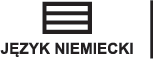 zna nazwy części garderoby i wybranych akcesoriów,zna słownictwo niezbędne do wyrażania opiniina temat garderoby,wymienia problemy nastolatków,zna słownictwo związane z kupowaniem odzieży,zna słownictwo niezbędne do wyrażania zdaniana temat kupowania odzieży,pyta o rozmiar, kolor i cenę ubrań,wie, jakie są możliwości robienia zakupów w Berlinie,zna alternatywne sposoby kupowania odzieży,zna zasady odmiany przymiotników po rodzajniku określonym, nieokreślonym,nazywa części garderoby i wybranych akcesoriów,wyraża opinię na temat garderoby,opowiada o problemach nastolatków,stosuje w wypowiedziach słownictwo związanez kupowaniem odzieży,wyraża zdanie na temat kupowania odzieży,stosuje w wypowiedziach pytania o rozmiar, kolori cenę ubrań,opowiada o możliwościach robienia zakupóww Berlinie,wymienia alternatywne sposoby kupowania odzieży,stosuje w wypowiedziach odmianę przymiotników po rodzajniku określonym, nieokreślonym,Podręcznik:rozdział V, lekcje L1−L6Dialogecke EXTRA!Textecke EXTRA!Zeszyt ćwiczeń:rozdział V, ćwiczenia do lekcji L1−L6Wortschatz und Grammatik FITSpiel und lern mit!Merk dir die Wörter!Mein TestFilmlektion + VideoblogPłyta CD-Audio / kod QR Bank pomysłów:Trening gramatycznyTrening leksykalny Ćwiczenia dodatkowe/ Ćwiczenia dla zaawansowanychZadania w podręczniku sprawdzające umiejętność mówienia:L1: 1, 2, 4, 5, 6L2: 1, 2, 5, 6, 7L3: 1, 4, 5, 6L4: 1, 2, 3, 5, 6L5: 1, 2, 3, 5, 6L6: 1, 2, 3, 5Zadania w podręczniku sprawdzające umiejętność pisania:L1: 3, 7L2: 4, 5L3: 2, 3L4: 2, 4L5: 4, 7L6: 4, 6Mówienie – według kryteriów oceniania wskazanych w PSOPisanie – według kryteriów oceniania wskazanych w PSORozumienie tekstu słuchanego i czytanego – według kryteriów oceniania wskazanych w PSOZaliczenie wymagań edukacyjnych w formie testu– wynik punktowy osiągnięty przez ucznia według kryteriów oceniania wskazanych w PSO9Treści nauczania / temat rozdziałuWymagania edukacyjneWymagania edukacyjneŚrodki dydaktyczne, materiał nauczaniaProcedury sprawdzania i oceniania uczniaProcedury sprawdzania i oceniania uczniaLiczba godz. LekcyjnychTreści nauczania / temat rozdziałupodstawowe (P)ponadpodstawowe (PP)Środki dydaktyczne, materiał nauczaniaZadania sprawdzająceKryteria sukcesu (wskaźniki)Liczba godz. LekcyjnychTreści nauczania / temat rozdziałuUczeń:Uczeń:Środki dydaktyczne, materiał nauczaniaZadania sprawdzająceKryteria sukcesu (wskaźniki)Liczba godz. Lekcyjnychzna zasady tworzenia zdań złożonych ze spójnikami wymagającymi szyku końcowego,zna rekcję wybranych czasowników,zna zasady tworzenia pytań do rekcji czasowników.tworzy zdaniazłożone ze spójnikami wymagającymi szyku końcowego,stosuje w wypowiedziach rekcję wybranych czasowników,tworzy pytania do rekcji czasowników.dlanauczyciela.pl / Generator testów:kartkówkatestZadania pisemne sprawdzające stopień opanowania struktur gramatycznych i słownictwa z lekcji L1−L6:Ćwiczenia do lekcji L1−L6 w Zeszycie ćwiczeńZadania w podręczniku sprawdzające szczegółowe, selektywne i globalne rozumienie tekstu słuchanego i czytanego:L1: 1, 2, 3, 5, 6L2: 1, 2, 3, 6L3: 1, 4, 5L4: 1, 2, 6L5: 1, 2, 3, 5L6: 1, 2, 3Kartkówka TestROZDZIAŁ VI„Lernen, Arbeit und Freizeit in Deutschland“zna słownictwo związane z wybranymi dziedzinami kultury,wymienia swoje zainteresowania z dzieciństwa,nazywa rodzaje książek,zna nazwy gatunków filmowych,zna nazwy programów telewizyjnych,zna nazwy niemieckich stacji telewizyjnych,nazywa zawody i czynności zawodowe,zna nazwy miejsc pracy,zna słownictwo niezbędne do wyrażania opiniistosuje w wypowiedziach słownictwo związanez wybranymi dziedzinami kultury,opowiada o swoich zainteresowaniach z dzieciństwa,nazywa rodzaje książek,wymienia nazwy gatunków filmowych,nazywa programy telewizyjne i opowiadao ulubionych programach telewizyjnych,wymienia nazwy niemieckich stacji telewizyjnych,nazywa zawody i czynności zawodowe,Podręcznik:rozdział VI, lekcje L1−L6Dialogecke EXTRA!Textecke EXTRA!Zeszyt ćwiczeń:rozdział VI, ćwiczenia do lekcji L1−L6Wortschatz und Grammatik FITSpiel und lern mit!Merk dir die Wörter!Mein TestPłyta CD-Audio / kod QRZadania w podręczniku sprawdzające umiejętność mówienia:L1: 1, 3, 6L2: 1, 2, 4, 5, 8L3: 1, 2, 3, 6, 7L4: 1, 3, 5, 6, 7, 8L5: 1, 2, 3, 4, 5L6: 1, 4, 6Zadania w podręczniku sprawdzające umiejętność pisania:L1: 2, 4, 5L2: 3, 6, 7L3: 4, 5, 8L4: 4L5: 6L6: 2, 3, 5, 7Mówienie – według kryteriów oceniania wskazanych w PSOPisanie – według kryteriów oceniania wskazanych w PSORozumienie tekstu słuchanego i czytanego – według kryteriów oceniania wskazanych w PSOZaliczenie wymagań edukacyjnych w formie testu– wynik punktowy osiągnięty przez ucznia według kryteriów oceniania wskazanych w PSO• + 1 godz. projektTreści nauczania / temat rozdziałuWymagania edukacyjneWymagania edukacyjneŚrodki dydaktyczne, materiał nauczaniaProcedury sprawdzania i oceniania uczniaProcedury sprawdzania i oceniania uczniaLiczba godz. LekcyjnychTreści nauczania / temat rozdziałupodstawowe (P)ponadpodstawowe (PP)Środki dydaktyczne, materiał nauczaniaZadania sprawdzająceKryteria sukcesu (wskaźniki)Liczba godz. LekcyjnychTreści nauczania / temat rozdziałuUczeń:Uczeń:Środki dydaktyczne, materiał nauczaniaZadania sprawdzająceKryteria sukcesu (wskaźniki)Liczba godz. Lekcyjnychna temat pieniędzy kieszonkowych i pracy młodocianych,informuje o swoim wymarzonym zawodzie,informuje o swoich planach na przyszłość,zna typy szkół w Niemczech i w Polsce,zna zasady odmiany czasowników regularnych i nieregularnych w czasie przeszłym Präteritum,zna zasady tworzenia zdań w czasie przeszłym Präteritum,zna zasady tworzenia zdań warunkowych rzeczywistych.nazywa miejsca pracy i czynności tam wykonywane,wypowiada się na temat pieniędzy kieszonkowych i pracy młodocianych,opowiada o swoim wymarzonym zawodzie,opowiada o swoich planach na przyszłość,nazywa typy szkółw Niemczech i w Polsce,odmienia czasowniki regularne i nieregularne w czasie przeszłym Präteritum,tworzy zdania w czasie przeszłym Präteritum,tworzy zdania warunkowe rzeczywiste.Bank pomysłów: Trening gramatyczny Trening leksykalny Ćwiczenia dodatkowe/ Ćwiczenia dla zaawansowanychdlanauczyciela.pl / Generator testów:kartkówkatestZadania pisemne sprawdzające stopień opanowania struktur gramatycznych i słownictwa z lekcji L1−L6:Ćwiczenia do lekcji L1 – L6 w Zeszycie ćwiczeńZadania w podręczniku sprawdzające szczegółowe, selektywne i globalne rozumienie tekstu słuchanego i czytanego:L1: 1, 2, 3L2: 1, 2, 4, 5L3: 1, 2, 3, 7L4: 1, 2, 3, 6, 7L5: 1, 2, 3, 4L6: 1, 2, 5, 6Kartkówka Test